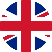 With this blank we want to support you when preparing your Panorama Ad for the booked English language newsletter. All grey fields must be filled in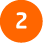 You have succeeded almost. Now save the file and send to order@lumitos.com by e-mail with the image.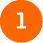 Photo / ImagePlease send us one picture (do not include in this file)680x270 Pixel (width x height); not animated, max. 40 kbImages should be sent as PNG or JPG filesLink to the Target Web Site of Your Marketing CampaignThis link takes users directly to the German target website of your marketing campaign